ГОРОДСКАЯ  ДУМА  ГОРОДА  ДИМИТРОВГРАДАУльяновской областиР Е Ш Е Н И Ег.Димитровград  31  марта  2021  года                                                                                № 59/491       О внесении изменений в Положение о муниципальных наградахгорода Димитровграда Ульяновской областиРуководствуясь Федеральным законом от 06.10.2003 №131-ФЗ «Об общих принципах организации местного самоуправления в Российской Федерации», пунктом 9 части 2 статьи 26 Устава муниципального образования «Город Димитровград» Ульяновской области, рассмотрев обращение Главы города Димитровграда Ульяновской области Б.С.Павленко от 05.02.2021 №01-22/404, Городская Дума города Димитровграда Ульяновской области третьего созыва решила:1.Внести изменения в Положение о муниципальных наградах города Димитровграда Ульяновской области, утвержденное решением Городской Думы города Димитровграда Ульяновской области второго созыва                       от 29.08.2018 №89/1076:1) в приложении 5:а) пункт 2 изложить в редакции следующего содержания:«2. Основаниями для награждения Почетной грамотой Главы города являются:- особые заслуги в различных сферах деятельности;- многолетний добросовестный труд в отрасли (не менее 5 лет), значительный вклад в развитие отрасли;- значительный вклад в обеспечение законности, правопорядка, прав и свобод граждан на территории города;- мужество, смелость и отвага, проявленные при спасении людей, охране общественного порядка, в борьбе с преступностью, во время стихийных бедствий, пожаров, катастроф и других чрезвычайных обстоятельствах;- длительная благотворительная, попечительская деятельность;- знаменательные (юбилейные) даты, профессиональные праздники;-заслуги, указанные в представленном ходатайстве о награждении при осуществлении иной общественно полезной и социально значимой деятельности. Юбилейными датами являются:- для юридических лиц - 10 лет и последующие каждые 5 лет со дня создания;- для граждан - 50 лет и последующие каждые 5 лет.»;б) абзац первый пункта 5 изложить в редакции следующего содержания:«5. Награждение Почетной грамотой Главы города осуществляется не ранее чем через пять лет после награждения Благодарственным письмом Главы города, вне зависимости от оснований для награждения.»;в) пункт 9 изложить в редакции следующего содержания:«9. Ходатайства о награждении Почетной грамотой Главы города представляются на рассмотрение Главе города не позднее чем за 10 рабочих дней до даты награждения.»;2) в приложении 6:а) пункт 2 изложить в редакции следующего содержания:«2. Основаниями для награждения Благодарственным письмом Главы города являются:- добросовестный труд, безупречная эффективная служба (не менее пяти лет);- достижение высоких результатов в различных сферах деятельности;- занятие призовых мест в профессиональных смотрах, конкурсах;- активная благотворительная деятельность;- активная общественная деятельность;- активное участие в решении вопросов местного значения города;- профессиональные праздники, юбилейные даты;- заслуги, указанные в представленном ходатайстве о награждении при осуществлении иной общественно полезной и социально значимой деятельности.Юбилейными датами являются:- для юридических лиц - 10 лет и последующие каждые 5 лет со дня создания;- для граждан - 50 лет и последующие каждые 5 лет.»;б) абзац первый пункта 5 изложить в редакции следующего содержания:   «5. Награждение Благодарственным письмом Главы города осуществляется не ранее чем через пять лет после награждения Благодарностью Главы города, государственными наградами, наградами субъектов Российской Федерации и ведомственными наградами вне зависимости от оснований награждения.»;в) пункт 9 изложить в редакции следующего содержания:«9. Ходатайства о награждении Благодарственным письмом Главы города представляются на рассмотрение Главе города не позднее чем за 10 рабочих дней до даты награждения»;3) в приложении 7:а) пункт 2 изложить в редакции следующего содержания:«2. Основаниями для награждения Благодарностью Главы города являются:- активное участие в решении вопросов местного значения городского округа;- активное участие в общественной жизни города;- активное участие в городских, региональных, всероссийских и международных конкурсах, смотрах, фестивалях, выставках, ярмарках, акциях;- активное участие в профессиональных смотрах, конкурсах;- содействие в деятельности правоохранительных органов;- профессиональные праздники, юбилейные даты;- заслуги, указанные в представленном ходатайстве о награждении при осуществлении иной общественно полезной и социально значимой деятельности.Юбилейными датами являются:- для юридических лиц - 10 лет и последующие каждые 5 лет со дня создания;- для граждан - 50 лет и последующие каждые 5 лет.»;б) пункт 3 изложить в редакции следующего содержания:«3. Благодарностью Главы города награждаются граждане, коллективы организаций, общественные и религиозные организации, индивидуальные предприниматели не ранее чем по истечении двух лет со дня предыдущего награждения.»;в) пункт 4 изложить в редакции следующего содержания:«4. С ходатайством о награждении Благодарностью Главы города  могут обращаться:- граждане;- трудовые коллективы и руководители организаций;- органы и должностные лица местного самоуправления;- депутаты Городской Думы города Димитровграда Ульяновской области;- общественные организации и объединения, действующие на территории города;- органы территориального общественного самоуправления.Ходатайство о награждении должно содержать обоснование представления к награждению.Глава города вправе лично инициировать вопрос о награждении Благодарностью Главы города. Для организаций независимо от их организационно-правовой формы, устанавливается следующее количество одновременно представляемых ходатайств о награждении Благодарностью Главы города:- при численности до 250 человек - не более 3;- при численности от 250 до 500 человек, - не более 4;- при численности от 500 до 1000 человек, - не более 5;- при численности от 1000 до 3000 человек, - не более 6;- при численности свыше 3000 человек, - не более 10.»;г) пункт 6 изложить в редакции следующего содержания:«6. Ходатайства о награждении Благодарностью Главы города представляются на рассмотрение Главе города не позднее чем за 10 рабочих дней до даты награждения.».2. Настоящее решение подлежит официальному опубликованию и размещению в информационно-телекоммуникационной сети «Интернет», на официальном сайте Городской Думы города Димитровграда Ульяновской области (www.dumadgrad.ru).3. Настоящее решение вступает в силу на следующий день после дня его официального опубликования.4. Контроль исполнения настоящего решения возложить на комитет по социальной политике и местному самоуправлению (Воскресенский).Председатель Городской Думы                              Исполняющий обязанностигорода Димитровграда                                             Глава города Димитровграда Ульяновской области					  Ульяновской области                              А.П.Ерышев                                                          А.Н.Большаков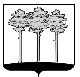 